Stichting “Vrienden van Nieuw Spraeland “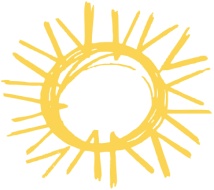 Privacy ProtocolStichting Vrienden van Nieuw Spraeland verwerkt persoonsgegevens en gebruikt cookies. In dit Privacy Protocol leest u waarvoor persoonsgegevens worden verwerkt, hoe u uw privacyrechten kunt uitoefenen en krijgt u overige informatie die voor u van belang zijn in dit verband. Dit Privacy Protocol is van toepassing op alle activiteiten van Stichting Vrienden van Nieuw Spraeland, inclusief onze websites.AlgemeenDe bescherming van de privacy van onze (oud)donateurs  vinden wij belangrijk en daarom gaan wij uiteraard zorgvuldig om met deze gegevens. Voor een goede bedrijfsvoering is het van belang om een aantal gegevens, waaronder persoonsgegevens, vast te leggen. We gebruiken deze o.a. om toezeggingen en overeenkomsten vast te leggen en uit te voeren, en om onze donateurs optimaal van dienst te zijn. We verwerken niet meer gegevens dan absoluut noodzakelijk en gaan er strikt vertrouwelijk mee om. Stichting Vrienden van Nieuw Spraeland behandelt en beveiligt persoonlijke gegevens met de grootst mogelijke zorgvuldigheid en verwerkt deze volgens de Europese Verordening AVG: Algemene Verordening Gegevensbescherming.Voor welke doeleinden verwerkt Stichting Vrienden van Nieuw Spraeland uw persoonsgegevens? Wij verwerken persoonsgegevens om diverse diensten en taken goed te kunnen uitvoeren. Dit gebeurt op basis van toestemming of vanwege het gerechtvaardigd belang. Hierbij gaat het om de onderstaande activiteiten, welke indien nodig zijn volgens de AVG zijn  opgenomen in een verwerkingsregister.Het aangaan en uitvoeren van overeenkomsten met donateurs, actievoerders en anderen.Het verwerken en administreren van donaties, giften en toezeggingen.Het sturen van nieuwsbrieven, het promoten van Stichting Vrienden van Nieuw Spraeland, het uitvoeren van marketingdoelen.Het via cookies registreren van instellingen en voorkeuren bij het gebruik van de websites.Het aangaan van een samenwerking met derde partijen.Het verzamelen van informatie voor beleidsdoeleinden en management rapportages.Welke persoonsgegevens verzamelt Stichting Vrienden van Nieuw Spraeland?Wij registreren de volgende gegevens:NAW gegevens (naam, adres, woonplaats)telefoonnummere-mailadresbankrekeningnummer (IBAN)interactiegegevens (bv. cookies of informatie uit/over contact tussen u en Stichting Vrienden van Nieuw Spraeland)Wij ontvangen de persoonsgegevens via het contact met u, maar in voorkomende gevallen ontvangt Stichting Vrienden van Nieuw Spraeland ook persoonsgegevens via derden, voor zover dat wettelijk is toegestaan.Hoe zorgt Stichting Vrienden van Nieuw Spraeland voor vertrouwelijke omgang met persoonsgegevens?Stichting Vrienden van Nieuw Spraeland neemt passende technische en organisatorische maatregelen ter bescherming van persoonsgegevens.Stichting  Vrienden van Nieuw Spraeland deelt persoonsgegevens alleen met derden overeenkomstig de bepalingen in dit Privacy Protocol.In opdracht van Stichting Vrienden van Nieuw Spraeland kunnen zakelijke dienstverleners bepaalde activiteiten voor de stichting gaan verzorgen. Wij maken dan afspraken met deze partijen om vertrouwelijke en zorgvuldige omgang met persoonsgegevens te kunnen waarborgen. Deze afspraken worden dan contractueel vastgelegd in zogeheten “verwerkersovereenkomsten”.Als u niet wilt dat wij gegevens verstrekken aan bepaalde ontvangers of als u wilt dat wij u niet meer benaderen, dan kunt u dat bij ons kenbaar maken. In elke nieuwsbrief heeft u de mogelijkheid om u af te melden middels de afmeldlink. Voor afmelding van onze overige diensten kunt u altijd contact met ons opnemen, telefonisch, schriftelijk of per e-mail.Tenzij als in dit Privacy Protocol genoemd, worden uw persoonsgegevens niet verhuurd, verkocht of op andere wijze gedeeld met of verstrekt aan derden, behalve als u daar zelf expliciet toestemming voor heeft gegeven.Stichting  Vrienden van Nieuw Spraeland verstrekt persoonsgegevens aan handhavende autoriteiten of fraude bestrijdende organisaties wanneer dit noodzakelijk is om te voldoen aan een wettelijke verplichting.Uw persoonsgegevens worden bewaard in overeenstemming met de AVG en niet langer dan strikt noodzakelijk om de doelen te bereiken waarvoor de gegevens zijn verzameld.Hoe kunt u uw gegevens inzien, wijzigen of verwijderen?U kunt een inzage- of correctieverzoek richten aan Stichting Vrienden van Nieuw Spraeland . Geef daarbij duidelijk aan dat het gaat om een inzage- of correctieverzoek op grond van de AVG. U kunt ook verzoeken uw gegevens te laten verwijderen. Dit is echter slechts mogelijk voor zover de wettelijke verplichtingen dat toelaten; dat geldt m.n. voor de wettelijke bepaalde bewaartermijnen.Houd er rekening mee dat het nodig kan zijn uw identiteit te controleren m.b.v. een kopie van een legitimatiebewijs. Het is van belang dat u bij het verstrekken van een legitimatiebewijs het BSN, document identificatienummer en de Machine-Readable Zonen (MRZ) zwart of anderszins onleesbaar maakt.Stuur uw verzoek voor inzage, correctie of verwijdering van persoonsgegevens naar:Stichting Vrienden van Nieuw SpraelandZeshoevenstraat 585071 BR UdenhoutU bent tevens gerechtigd een klacht in te dienen over het gebruik van uw gegevens bij de Autoriteit Persoonsgegevens. Op de website van deze Autoriteit vindt u ook uitgebreide informatie over de AVG en alles wat te maken heeft met persoonsgegevens.Online dienstverlening en privacyStichting  Vrienden van Nieuw Spraeland onderhoudt de volgende websites:www.nieuwspraeland.nlnieuwspraeland.nlwww.facebook.com/dubbelpechwww.linkedin.com/company/stichting-vrienden-van-nieuw-spraeland/Onze websites gebruiken een beveiligd protocol voor gegevensuitwisseling, herkenbaar aan https:// waarmee het adres van onze webpagina’s begint. Op deze websites worden algemene bezoekersgegevens bijgehouden, zoals de frequentie waarmee de diverse pagina’s en onderdelen van een site worden bezocht. Doel hiervan is de inrichting van de site te optimaliseren. Via internet worden nooit persoonlijke gegevens opgenomen zonder dat u daar expliciet toestemming voor heeft gegevens, bijvoorbeeld bij het aanvragen van informatie of het doen van een donatie.Donatiemodule  op onze websites Op onze websites maakt Stichting Vrienden van Nieuw Spraeland voor online donaties gebruik van de donatiemodule van Geef.nl  Deze donatiemodule voldoet aan de nieuwe privacyregelgeving AVG per 25 mei 2018.
U bepaalt zelf of uw persoonsgegevens vanuit de donatiemodule worden doorgezet naar de Stichting Vrienden van Nieuw Spraeland. U kunt hiervoor kiezen als u op de hoogte gehouden wilt worden over de activiteiten van de stichting. Mocht u in een later stadium willen inzien welke gegevens precies van u zijn vastgelegd of wilt u deze alsnog verwijderen dan kan dat. U kunt ook direct al beslissen anoniem te doneren. Dan worden er geen persoonsgegevens verzameld.
Voor meer informatie heeft Geef.nl nog een aantal veelgestelde vragen met bijbehorende antwoorden opgenomen.Cookies Bij het bezoek aan onze website plaatsen we cookies. Onze websites werken het best als u de cookies accepteert. Cookies helpen ons om het gebruik van een website te analyseren. Deze informatie wordt vervolgens gebruikt om de website te verbeteren, zodat deze optimaal functioneert voor zoveel mogelijk bezoekers.We maken gebruik van enkele soorten cookies. Analytische cookies, zoals die van Google, helpen ons bij de analyse van het gebruik van de website: welke pagina’s zijn bezocht, via welke route wordt de site bereikt, wat is de duur van een bezoek enzovoorts. Met marketing cookies (ook tracking cookies genoemd) kan een bezoeker op verschillende websites worden gevolgd en kan zijn interesse worden bepaald. Daardoor kunnen gericht advertenties en banners worden aangeboden en kan worden gemeten hoe vaak dit effectief is. Met social cookies wordt geregistreerd hoe en hoe vaak de informatie van een site wordt gedeeld op social media. Deze cookies verzamelen ook gegevens over uw gedrag op internet waarop we zouden kunnen inspelen met bijvoorbeeld advertenties.Raadpleeg desgewenst de cookie statements van aanbieders voor meer informatie.Cookies verwijderen of uitschakelenVia het instellingen-menu van de browser kunt u zelf instellen of u cookies accepteert en kunt u bestaande cookies uit uw systeem verwijderen. Een eenvoudige zoekopdracht bij Google geeft informatie over hoe dit te doen.Hoe lang blijven cookies bewaard?De meeste cookies die via een website van de Stichting  Vrienden van Nieuw Spraeland worden geplaatst, verdwijnen als u de browser sluit. Sommige cookies blijven langer bewaard, enkele dagen tot enkele jaren. We raden u aan via het instellingen-menu van uw browser regelmatig alle cookies te verwijderen (sneltoets: Ctrl+Shift+Delete).LinksOp onze websites kunnen links staan naar websites die niet bij Stichting  Vrienden van Nieuw Spraeland horen. Wij kunnen geen verantwoordelijkheid dragen voor de wijze waarop deze externe partijen omgaan met persoonsgegevens. Wij adviseren u bij vragen of twijfel het privacybeleid van deze partijen te raadplegen.Overige bepalingenAlle medewerkers van Stichting  Vrienden van Nieuw Spraeland  die toegang hebben tot persoonsgegevens, hebben geheimhoudingsplicht. De geheimhoudingsplicht geldt niet als wettelijk voorschriften anders bepalen. Wij zijn verplicht ieder datalek te melden aan de Autoriteit Persoonsgegevens. Wij houden ons aan die meldplicht. Betrokkenen worden geïnformeerd als dat in het kader van deze meldplicht aan de orde is.Stichting  Vrienden van Nieuw Spraeland kan dit Privacy Protocol wijzigen zonder hiervan nadere aankondiging te doen. We adviseren u daarom, wanneer het voor u van belang is, dit Privacy Protocol en de datering ervan regelmatig te controleren. Deze verklaring is het laatst gewijzigd op 9 mei 2018.ContactHeeft u nog vragen of opmerkingen over het gebruik van persoonlijke gegevens door Stichting  Vrienden van Nieuw Spraeland , stuur dan een mail naar info@nieuwspraeland.nl  o.v.v. Privacy Protocol. Of neem contact met ons op door te bellen naar 0162 – 314673.